„Społem” Powszechna Spółdzielnia Spożywców w Stalowej Woli 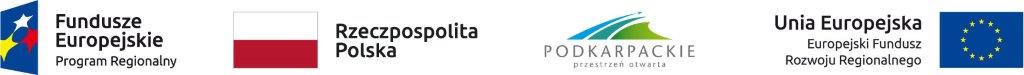 ul. Dmowskiego 10, 37-450 Stalowa Wola	                           Załącznik nr 2OFERTANazwa Wykonawcy/Wykonawców w przypadku oferty wspólnej: …………………………………………………………………………………………………………………………………………………………………Adres: ………………………………………………………………………………………………………………………………………………………Nr telefonu: ……………………………………………………………………………………………………………………………………………NIP: …………………………………………………………………………………………………………………………………………………………REGON: ……………………………………………………………………………………………………………………………………………………Adres e-mail, na który Zamawiający ma przesyłać korespondencję: …………………………………………………………………………………………………………………………………………………………………W odpowiedzi na zapytanie ofertowe dla postępowania pn. „Dostawa i montaż elektrowni fotowoltaicznych na obiektach należących do „Społem” Powszechnej Spółdzielni Spożywców 
w Stalowej Woli” realizowanego w ramach Regionalnego Programu Operacyjnego Województwa Podkarpackiego na lata 2014 – 2020, Oś priorytetowa III Czysta energia, Działanie 3.1 Rozwój OZE, nr projektu: RPPK.03.01.00-18-0084/17 oferujemy wykonanie przedmiotu zamówienia za cenę:Cena netto: ……………………………………………………PLN Słownie: ………………………………………………………………………………………………………………………………………………Podatek VAT (23%): ……………………………………………………PLNCena brutto: ……………………………………………………PLNSłownie: ………………………………………………………………………………………………………………………………………………w tym:Oferowany okres gwarancji: ………………………………miesięcy.Oświadczamy, że zapoznaliśmy się z warunkami zamówienia określonymi 
w zapytaniu ofertowym i nie wnosimy do nich zastrzeżeń oraz, że uzyskaliśmy niezbędne informacje do przygotowania oferty.Oświadczamy, że zapoznaliśmy się z postanowieniami umowy, które zostały zawarte w zapytaniu ofertowym i zobowiązujemy się w przypadku wyboru naszej oferty do zawarcia umowy na wyżej wymienionych warunkach, w miejscu i terminie wyznaczonym przez zamawiającego.Roboty objęte zamówieniem zamierzamy wykonać sami / zamierzamy zlecić podwykonawcom.Zamierzamy zlecić podwykonawcom następujący zakres robót: …………………………………………………………………………………………………………………………………………………………………Uważamy się za związanych niniejszą ofertą przez okres określony w zapytaniu ofertowym.Niniejszym informujemy, że informacje składające się na ofertę, zawarte na stronach ............. stanowią tajemnicę firmy w rozumieniu przepisów ustawy o zwalczaniu nieuczciwej konkurencji  i jako takie nie mogą być ogólnie dostępne.załącznikami do niniejszej oferty są :………………………………………………………………………………………………………………………………………………………………................................................          (miejscowość, data)						 .................................................................							pieczęć i podpis osoby(osób) uprawnionej(uprawnionych) do reprezentowania Wykonawcy/cówNAZWA ZADANIACENNA NETTOVATCENA BRUTTOInstalacja fotowoltaiczna o mocy 39,96 kWp na Hali Targowej,  ul. Okulickiego 33 w Stalowej WoliInstalacja fotowoltaiczna o mocy 39,96 kWp na Zakładzie Piekarsko-Ciastkarskiego, ul. 1 sierpnia 34 
w Stalowej WoliInstalacja fotowoltaiczna o mocy 25,92 kWp na Sklepie Spożywczym nr 45, ul. Ofiar Katynia 37 w Stalowej WoliInstalacja fotowoltaiczna o mocy 15,93 kWp na Sklepie Spożywczym nr 38, ul. Siedlanowskiego 5 w Stalowej WoliInstalacja fotowoltaiczna o mocy 23,76 kWp na restauracji „Lasowianka”, ul. Siedlanowskiego 5 w Stalowej WoliŁączna cena oferty